ΣΥΛΛΟΓΟΣ  ΕΚΠΑΙΔΕΥΤΙΚΩΝ                                                                           Αρ. Εξερχ: 22/Α/2023           Π. Ε.  ΑΙΓΑΛΕΩ           Ρ. Φεραίου 20  ΤΗΛ.- FAX :  210-5814285                                                                           Αιγάλεω   30/ 01/ 2023                                                                                  Προς: Τα μέλη του Συλλόγου μας                                                                   Κοινοποίηση: Δ.Σ της Δ.Ο.Ε, Συλλόγους Εκπ/κών Π. Ε. της χώραςΘέμα: Άμεσα μέτρα για το μπλοκάρισμα της ατομικής αξιολόγησης.Συνάδελφοι-ισσες,    Κυβέρνηση και Υ.ΠΑΙ.Θ. συνεχίζουν κι εντείνουν το έργο κατηγοριοποίησης και διάλυσης του δημόσιου σχολείου προχωρώντας στην ολοκλήρωση εφαρμογής του ν.4823/21 με την υλοποίηση της ατομικής αξιολόγησης των εκπαιδευτικών. Έτσι λοιπόν, αιφνιδιαστικά και σε ένα άσχετο νομοσχέδιο, ψήφισαν τροπολογία εφαρμογής της διαδικασίας της ατομικής αξιολόγησης. Σαν τον κλέφτη το Υ.ΠΑΙ.Θ., κατέθεσε τροπολογίες για την τμηματική τοποθέτηση των σχολικών συμβούλων με στόχο να ξεκινήσει την ατομική αξιολόγηση από τις περιοχές που θα τοποθετηθούν. Προχωρά μάλιστα, σε ταχύρρυθμο πρόγραμμα ενημερώσεων Διευθυντών Εκπαίδευσης, Περιφερειακών Διευθυντών και Σχολικών Συμβούλων, έναρξη λειτουργίας της ηλεκτρονικής πλατφόρμας καταχώρησης των στοιχείων των αξιολογικών φακέλων, ώστε στο τέλος του Ιανουαρίου να είναι σε θέση να ξεκινήσει η ατομική αξιολόγηση των νεοδιόριστων του 2020-2021-2022.     Η Κυβέρνηση επιδιώκει με διαδικασίες fast track, πριν τη λήξη της θητείας της, να ανακοινώσει την ολοκλήρωση της αξιολόγησης των νεοδιόριστων, έστω κάποιων περιοχών, ώστε να εμπεδωθεί και να κατοχυρωθεί στη συνέχεια ως καθεστώς σε όλη τη χώρα, δημιουργώντας τετελεσμένα.      Σε λίγες μέρες οι συναδέλφισσες και οι συνάδελφοι, νεοδιόριστες/οι στην Πελοπόννησο, στην Κρήτη, τα νησιά του Νότιου και Βόρειου Αιγαίου θα βρεθούν αντιμέτωπες/οι με τους αξιολογητές τους (Σχολικούς Συμβούλους και Διευθυντές/ντριες). Θα καλεστούν ο καθένας και η καθεμιά ατομικά, σε συνάντηση με τον Σχολικό της/του Σύμβουλο για να καθοριστεί το πλαίσιο της αξιολόγησης (καθήκον σε εξωδιδακτικό χρόνο) και να καθοριστούν οι δυο διδακτικές ώρες που ο/η Σχολικός Σύμβουλος θα μπει για να παρακολουθήσει το μάθημά του/της. Συνάδελφοι/ισσες, η επίσημη έναρξη της λεγόμενης αξιολόγησης των εκπαιδευτικών πρέπει να βρει όλο τον κλάδο σε θέση μάχης ! Είναι αιτία πολέμου για όλους/όλες τους/τις συναδέλφους! Να σταματήσουμε την εισβολή του επιθεωρητισμού στην εκπαίδευση με ένα παρατεταμένο, πολύμορφο αγώνα με απεργιακά βήματα, κινητοποιήσεις, διαδηλώσεις, καταλήψεις με στόχο την νίκη.   Στα πλαίσια αυτά θεωρούμε ότι η απόφαση για κήρυξη Απεργίας-Αποχής από τη ατομική αξιολόγηση θωρακίζει την/τον εκπαιδευτικό να αρνηθεί τα εξωδιδακτικά καθήκοντα που απορρέουν από αυτή και η στάση εργασίας από την παρακολούθηση του μαθήματός του. Γι’ αυτό είναι επείγον το Δ.Σ. της ΔΟΕ  να πάρει ΤΩΡΑ απόφαση να καλύψει τους συναδέλφους και τις συναδέλφισσες που βρίσκονται αντιμέτωπες/οι με την ατομική τους αξιολόγηση.Καλούμε λοιπόν τη ΔΟΕ χωρίς άλλες καθυστερήσεις και χρονοτριβή να κηρύξει ΑΜΕΣΑ:Απεργία-Αποχή από όλες τις αξιολογικές διαδικασίες του 4823/21 (αυτοαξιολόγηση και ατομική αξιολόγηση). Ειδικά για να προλάβουμε και να μπλοκάρουμε ΤΩΡΑ Απεργία-Αποχή για τους ΣΕΠΕ της Πελοποννήσου, Κρήτης, Βορείου και Νοτίου Αιγαίου, όπου η αξιολόγηση των νεοδιόριστων του 2020 αρχίζει τώρα.Στάσεις εργασίας, για να μην μπει κανένας επιθεωρητής στην τάξη.Πρόγραμμα κινητοποιήσεων, μπλοκάρισμα της αξιολόγησης σε τοπικό και κεντρικό επίπεδο.Αξιοποίηση όλων  των νομικών μέσων (π.χ. εξώδικα, προσφυγή στα διοικητικά δικαστήρια όπου έχουν γίνει ανακλήσεις) για τη μονιμοποίηση των συναδέλφων/ισσων.Κάλεσμα να μην συμπληρώσει κανείς τον ηλεκτρονικό του φάκελο αξιολόγησης.Απεργιακή κινητοποίηση μαζί με την ΟΛΜΕ για την ακύρωση της αξιολόγησης, για αυξήσεις στους μισθούς μας, για μονιμοποιήσεις των νεοδιόριστων, για τα εργασιακά μας δικαιώματα.Επίσης καλούμε το Δ.Σ της ΔΟΕ να συγκαλέσει Ολομέλεια Προέδρων ΑΜΕΣΑ, πριν τις 20/2 στην Αθήνα. Να μην δώσουμε άλλο χρόνο στην Κυβέρνηση να προχωρήσει την ατομική αξιολόγηση ΠΟΥΘΕΝΑ! Ο Σύλλογός μας μέχρι την κήρυξη της Απεργίας-Αποχής από τη ΔΟΕ θα προχωρήσει ως εξής:•	Κηρύσσει κυλιόμενες στάσεις εργασίας (1-2 ή 3 ώρες) για να καλυφθούν οι συνάδελφοι/ισσες και να μην συμμετέχουν στις διαδικασίες της αξιολόγησης. Ταυτόχρονα, οι συνάδελφοι/ισσες να επικοινωνούν με το Δ.Σ του Συλλόγου όταν ενημερώνονται ότι οι Σχολικοί Σύμβουλοι θα εμφανιστούν στο σχολείο τους. Σταματάμε τους νέους Επιθεωρητές σε ΚΑΘΕ ΣΧΟΛΕΙΟ ΟΛΟΙ/ΕΣ ΜΑΖΙ!!Κηρύσσει Απεργία-Αποχή από όλες τις αξιολογικές διαδικασίες του 4823/21 (αυτοαξιολόγηση και ατομική αξιολόγηση).Καλούμε τους Συλλόγους Εκπαιδευτικών Π.Ε όλης της χώρας να προχωρήσουμε ενωτικά και  αποφασιστικά με παρόμοιες αποφάσεις.•	Ενημερώνουμε τους Συλλόγους Διδασκόντων στα σχολεία για τη σκληρή ατομική αξιολόγηση που ξεκινάει από τους νεοδιόριστους συναδέλφους του 2020,2021,2022.•	Καλεί τους/τις συναδέλφους να μην συμπληρώσουν τον ηλεκτρονικό τους φάκελο αξιολόγησης. Καλούμε σε Έκτακτη Γενική Συνέλευση την Τετάρτη 1 Φεβρουαρίου, στις 6.30 μ.μ. στην αίθουσα εκδηλώσεων του 3ου  Δ.Σ. Αιγάλεω (1η πρόσκληση 25/1, 2η πρόσκληση 1/2) και κάνουμε έκκληση για μαζική συμμετοχή ώστε να υπάρχει απαρτία και να πάρουμε αποφάσεις.ΘΑ ΠΡΟΧΩΡΗΣΟΥΜΕ ΕΝΩΤΙΚΑ ΚΑΙ ΑΠΟΦΑΣΙΣΤΙΚΑ!                                                      ΟΙ ΕΚΠΑΙΔΕΥΤΙΚΟΙ ΘΑ ΒΓΟΥΜΕ ΝΙΚΗΤΕΣ!!!ΠΑΙΔΑΓΩΓΙΚΗ ΕΛΕΥΘΕΡΙΑ ΚΑΙ ΔΗΜΟΚΡΑΤΙΑ ΣΤΑ ΣΧΟΛΕΙΑ!!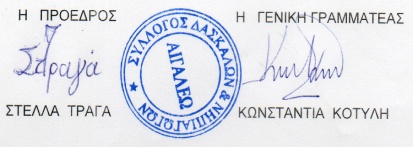 